CHALLENGE BOWLING OCTOBRE OU NOVEMBRE6 JOUEURS PAR EQUIPE PAR SERVICE( 2 fois 10 parties par joueur )Nous accepterons 10 équipes au totalCout non déterminé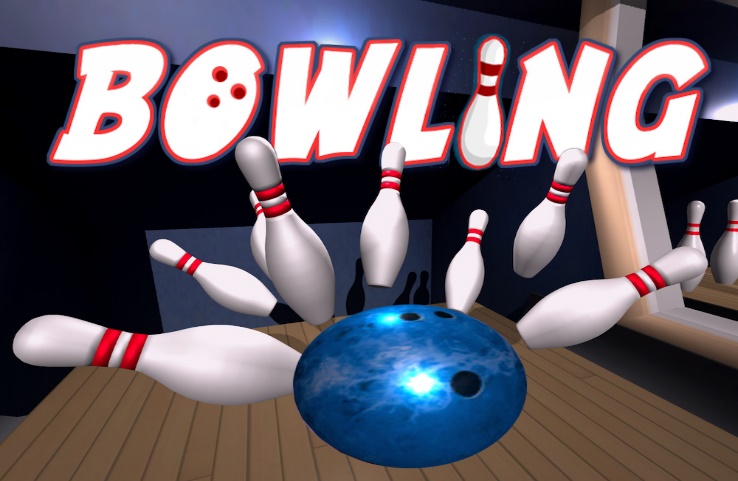 